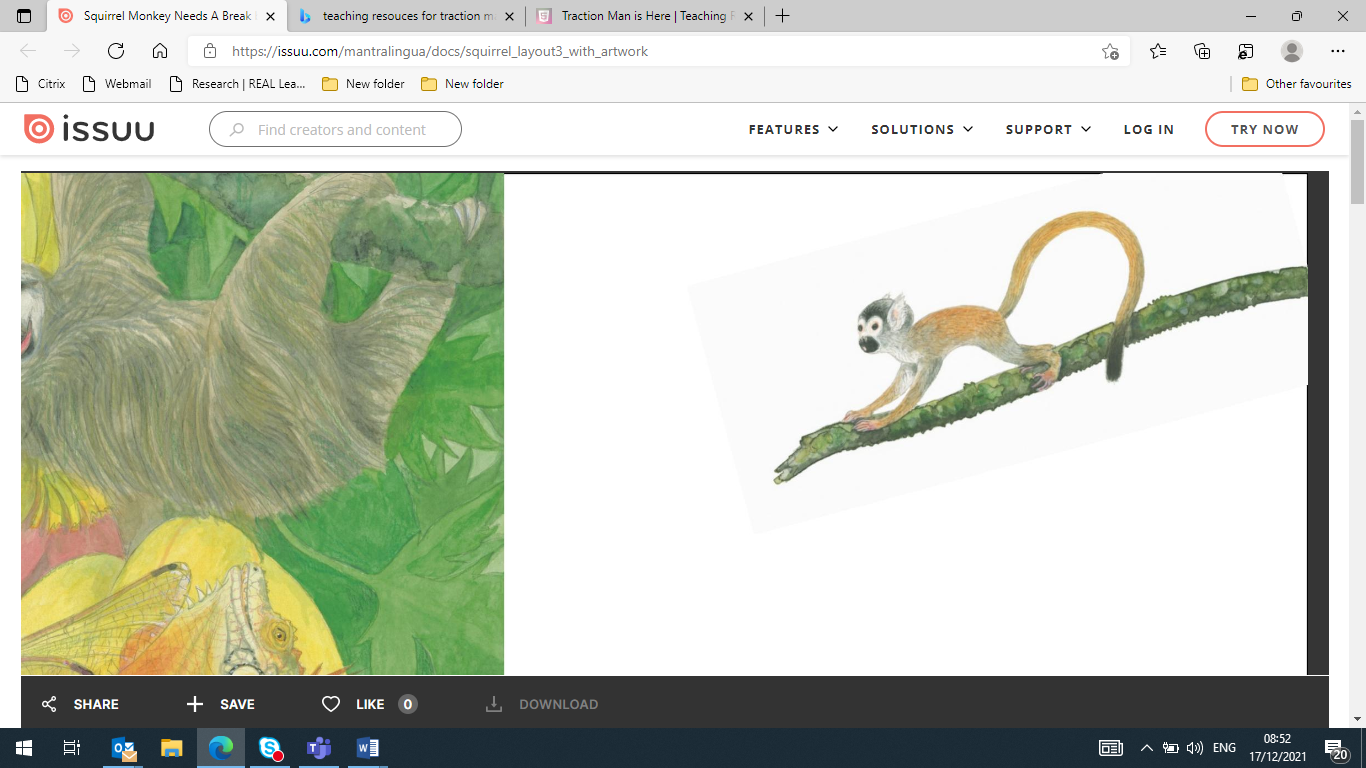 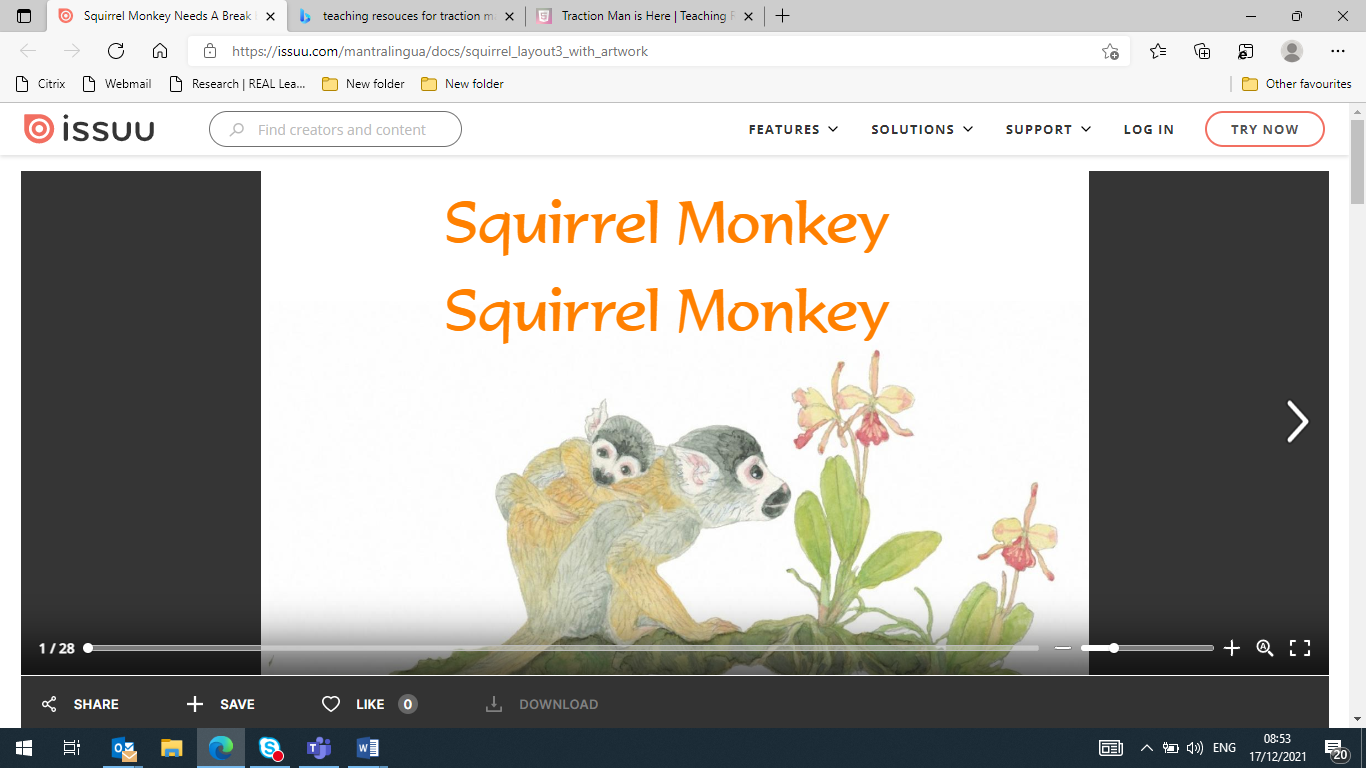 Activity – PunctuationName _______________________________Cari has had fun hiding all the capital letters and full stops.  Can you help him put them back?  Draw a circle where there should be a capital letter.  Write in the missing full stops.      cari had a fun morning      he spent hours swinging from branch to branch      the market was amazing      the shoppers were loud and excited      the noise and smells at the market made cari feel ill       mum asked the other animals for help with cari but they were not kind        mum tried to help cari calm down      mum looked after cari while he cried and then fell asleep